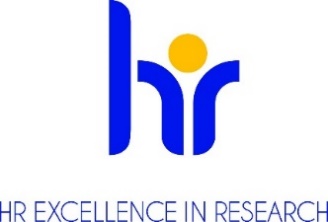 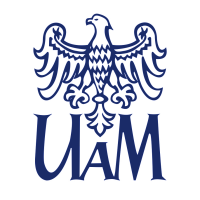 UNIWERSYTET IM. ADAMA MICKIEWICZA W POZNANIUOGŁASZAKONKURSna stanowisko stypendysta/ka
na Wydziale Anglistykiw projekcie „Uniwersalia semantyczne systemów klasyfikatorów”nr umowy projektowej 2022/47/B/HS2/02999Podstawowe informacjeDyscyplina naukowa (research field): JęzykoznawstwoWymiar czasu pracy (job status) (hours per week) i liczba godzin pracy w tygodniu w zadaniowym systemie czasu pracy: Podstawa nawiązania stosunku pracy i przewidywany czas zatrudnienia (type of contract): Umowa stypendium na czas określony: 3 lataPrzewidywany termin rozpoczęcia pracy (envisaged job starting date): 1 grudnia 2023Miejsce wykonywania pracy (work location):Wydział Anglistyki, Uniwersytet im. Adama Mickiewicza w Poznaniu, Collegium Heliodori Święcicki, ul. Grunwaldzka 6, 60-780 Poznań, PolskaWynagrodzenie miesięczne:5000 PLNTermin, forma i miejsce złożenia aplikacji: (application deadline and how to apply)24 listopada 2023Email: kilarski@amu.edu.pl (kierownik projektu Marcin Kilarski), z tytułem wiadomości: „aplikacja 2022/47/B/HS2/02999 [nazwisko kandydata/kandydatki]”Wymagane dokumenty (required documents)Zgłoszenie kandydata do konkursu;Curriculum Vitae; Dyplomy lub zaświadczenia wydane przez uczelnie potwierdzające wykształcenie 
i posiadane stopnie lub tytuł naukowy (w przypadku stopni naukowych uzyskanych zagranicą - dokumenty muszą spełniać kryteria równoważności określone w art. 328 ustawy z dnia 20 lipca 2018 roku Prawo o szkolnictwie wyższym i nauce (Dz.U. z 2023 r. poz. 742 t.j.) Informacja o osiągnięciach badawczych, dydaktycznych i organizacyjnych,Informacja o motywacji i kwalifikacjach odnośnie do zadań projektu badawczego.Zgoda na przetwarzanie danych osobowych następującej treści : Zgodnie z art. 6 ust.1 lit a ogólnego rozporządzenia o ochronie danych osobowych z dnia 27 kwietnia 2016 r. (Dz. U. UE L 119/1 z dnia 4 maja 2016 r.) wyrażam zgodę na przetwarzania danych osobowych innych niż: imię, (imiona) i nazwisko; imiona rodziców; data urodzenia; miejsce zamieszkania (adres do korespondencji); wykształcenie; przebieg dotychczasowego zatrudnienia, zawartych w mojej ofercie pracy dla potrzeb aktualnej rekrutacji.";Warunki konkursu określone przez komisję konkursową Określenie kwalifikacji: (researcher profile) zgodnie z wytycznymi Euraxess X  R 1 naukowiec nieposiadający stopnia doktora  R 2 naukowiec ze stopniem doktora 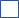  R 3 samodzielny naukowiec  R 4 doświadczony samodzielny naukowiec Opis oferty pracy (offer description)Stypendyst/k/a weźmie udział w polsko-francusko-szwedzkim projekcie badawczym poświęconym systemom klasyfikatorów, którego zadaniem jest stworzenie bazy danych ponad 3000 języków oraz analiza typów klasyfikatorów i ich semantyki. Do jego/jej zadań będzie należało:zbieranie danych oraz jakościowa i ilościowa analiza danych dotyczących typów klasyfikatorów i wartości semantycznych wyrażanych w systemach klasyfikatorówwspółpraca przy przygotowywaniu prezentacji konferencyjnych i publikacjiWięcej informacji o projekcie można znaleźć na stronie projektu (https://clf-systems.github.io). Wymagania i kwalifikacje (requirements and qualifications)Do konkursu mogą przystąpić osoby, spełniające wymogi określone w art. 113 ustawy z dnia 
20 lipca 2018 roku Prawo o szkolnictwie wyższym i nauce (Dz.U. z 2023 r. poz. 742 t.j.) oraz spełniające następujące wymagania:Ukończone studia licencjackie Aktualny status studenta UAMZnajomość podstawowej terminologii językoznawczej w zakresie morfologii, składni i semantykiWymagania językowe (required languages)Język angielskiPoziom dobry					Wymagane doświadczenie badawcze, badawczo-dydaktyczne lub dydaktyczne (required research experience)Dodatkowymi atutami będą:Znajomość podstawowych zagadnień i terminologii w zakresie typologii językowejZnajomość programów do badań ilościowych i języków programowania (e.g. Python, R)Udział w projektach badawczychAutorstwo lub współautorstwo prezentacji na konferencji naukowejAutorstwo lub współautorstwo publikacji naukowejBenefity (benefits)atmosfera szacunku i współpracyKryteria kwalifikacyjne (eligibility criteria) Ukończone zajęcia w zakresie językoznawstwaZnajomość jęz. angielskiego i innych językówUdział w projektach badawczychPrezentacje konferencyjne i publikacje naukowePrzebieg procesu wyboru (selection process) Rozpoczęcie prac komisji konkursowej nie później niż 14 dni po upływie daty złożenia dokumentów: 25/11/2023Ocena formalna złożonych wniosków: 25-26/11/2023W przypadku braku wymaganych dokumentów, wezwanie do uzupełnienia dokumentacji lub dostarczenia dodatkowych dokumentów.Wyłonienie kandydatów do etapu rozmów: 26/11/2023Rozmowa z kandydatami spełniającymi wymogi formalne: 27-29/11/2023Komisja ma prawo wystąpić o sporządzenie recenzji zewnętrznych dorobku kandydatów bądź poprosić kandydatów o przeprowadzenie zajęć dydaktycznych z możliwością ich oceny przez studentów.Ogłoszenie wyników przez przewodniczącego komisji konkursowej oraz poinformowanie kandydatów o rozstrzygnięciu: 30/11/2023. Informacja zwierać będzie uzasadnienie oraz wskazanie mocnych i słabych stron kandydatów. Wraz z informacją kandydatom odesłane zostaną również złożone dokumentyPerspektywy rozwoju zawodowegoWspółpraca w ramach międzynarodowego zespołu badawczegoNabyte umiejętności analizy danych językowych i prezentowania wyników badańMożliwość wykorzystania nabytej wiedzy i umiejętności w ramach doktoratu z typologii językowej lub bliskiej dziedziny językoznawstwa Udział w kolejnych projektach badawczych Klauzula informacyjna RODO :Zgodnie z art. 13 ogólnego rozporządzenia o ochronie danych osobowych z dnia 27 kwietnia 2016 r. (Dz. Urz. UE L 119 z 04.05.2016) informujemy, że:Administratorem Pani/Pana danych osobowych jest Uniwersytet im. Adama Mickiewicza  w Poznaniu 
z siedzibą: ul. Henryka Wieniawskiego 1, 61 - 712 Poznań.Administrator danych osobowych wyznaczył Inspektora Ochrony Danych nadzorującego prawidłowość przetwarzania danych osobowych, z którym można skontaktować się za pośrednictwem adresu 
e-mail: iod@amu.edu.pl.Celem przetwarzania Pani/ Pana danych osobowych jest realizacja procesu rekrutacji na wskazane stanowisko pracy.Podstawę prawną do przetwarzania Pani/Pana danych osobowych stanowi Art. 6 ust. 1 lit. a ogólnego rozporządzenia o ochronie danych osobowych z dnia 27 kwietnia 2016 r. oraz  Kodeks Pracy z dnia 
26 czerwca 1974 r. (Dz.U. z 1998r. N21, poz.94 z późn. zm.).Pani/Pana dane osobowe przechowywane będą przez okres 6 miesięcy od zakończenia procesu rekrutacji.Pani/Pana dane osobowe nie będą udostępniane innym podmiotom, za wyjątkiem podmiotów upoważnionych na podstawie przepisów prawa. Dostęp do Pani/Pana danych będą posiadać osoby upoważnione przez Administratora do ich przetwarzania w ramach wykonywania swoich obowiązków służbowych.Posiada Pani/Pan prawo dostępu do treści swoich danych oraz z zastrzeżeniem przepisów prawa, prawo do ich sprostowania, usunięcia, ograniczenia przetwarzania, prawo do przenoszenia danych, prawo do wniesienia sprzeciwu wobec przetwarzania, prawo do cofnięcia zgody w dowolnym momencie.Ma Pani/Pan prawo do wniesienia skargi do organu nadzorczego – Prezesa Urzędu Ochrony Danych Osobowych, ul. Stawki 2, 00 – 193 Warszawa.Podanie danych osobowych jest obligatoryjne w oparciu o przepisy prawa, w pozostałym zakresie jest dobrowolne.Pani/ Pana dane osobowe nie będą przetwarzane w sposób zautomatyzowany i nie będą poddawane profilowaniu.